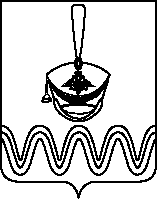 П О С Т А Н О В Л Е Н И ЕАДМИНИСТРАЦИИ БОРОДИНСКОГО СЕЛЬСКОГО ПОСЕЛЕНИЯПРИМОРСКО-АХТАРСКОГО РАЙОНА от 08.02.2018                                                                                                        № 45станица Бородинская Об утверждении Перечня муниципальных услуг, предоставление которых организуется в государственном автономном учреждении Краснодарского края «Многофункциональный центр предоставления государственных и муниципальных услуг Краснодарского края»В соответствии с Федеральным законом от 27 июля 2010 года № 210-ФЗ «Об организации предоставления государственных и муниципальных услуг», приказом департамента информатизации и связи Краснодарского края № 144 от 28.08.2017 года «Об утверждении типового (рекомендуемого) перечня муниципальных услуг и функций в сфере контрольно-надзорной деятельности», администрация Бородинского сельского поселения Приморско-Ахтарского района п о с т а н о в л я е т:1. Утвердить Перечень муниципальных услуг, предоставление которых организуется в государственном автономном учреждении Краснодарского края «Многофункциональный центр предоставления государственных и муниципальных услуг Краснодарского края» согласно приложению.2. Считать утратившим силу постановление администрации Бородинского сельского Приморско-Ахтарского района от 10 января 2017 года № 3 "Об утверждении Перечня муниципальных услуг, предоставление которых организуется в муниципальном казенном учреждении «Приморско-Ахтарский районный многофункциональный центр по предоставлению государственных и муниципальных услуг". 2. Ведущему специалисту администрации Бородинского сельского поселения Приморско-Ахтарского района (Филина) разместить настоящее постановление на официальном сайте администрации Бородинского сельского поселения Приморско-Ахтарского района.3. Контроль за выполнением настоящего постановления оставляю за собой.          4. Постановление вступает в силу со дня его официального обнародования.Глава Бородинского сельского поселенияПриморско-Ахтарского района                                                 В.В.ТуровПРИЛОЖЕНИЕ УТВЕРЖДЕНпостановлением администрации Бородинского сельского поселенияПриморско-Ахтарского района       от 08.02.2018г. № 45ПЕРЕЧЕНЬмуниципальных услуг, предоставление которых организуется в государственном автономном учреждении Краснодарского края «Многофункциональный центр предоставления государственных и муниципальных услуг Краснодарского края»Глава Бородинского сельского поселенияПриморско-Ахтарского района                                                         В.В.Туров№ п/пМуниципальные услуги№ п/п1.Предоставление земельных участков, находящихся в муниципальной собственности, гражданам для индивидуального жилищного строительства, ведения личного подсобного хозяйства в границах населенного пункта, садоводства, дачного хозяйства, гражданам и крестьянским (фермерским) хозяйствам для осуществления крестьянским (фермерским) хозяйством его деятельности.2.Предоставление в собственность, аренду, безвозмездное пользование земельного участка, находящегося в муниципальной собственности, без проведения торгов.3.Предоставление земельных участков, находящихся в муниципальной собственности, на торгах4.Предоставление земельных участков, находящихся в муниципальной собственности, отдельным категориям граждан в собственность бесплатно.5.Предварительное согласование предоставления земельного участка.6.Предоставление земельных участков, находящихся в муниципальной собственности, на которых расположены здания, сооружения, в собственность, аренду.7.Предоставление земельных участков, находящихся в муниципальной собственности, в постоянное (бессрочное) пользование.8.Предоставление в аренду без проведения торгов земельного участка, который находится в муниципальной собственности, на котором расположен объект незавершенного строительства.9.Заключение нового договора аренды земельного участка без проведения торгов.10.Прекращение правоотношений с правообладателями земельных участков.11.Перевод земель или земельных участков в составе таких земель из одной категории в другую.12.Присвоение, изменение и аннулирование адресов.13.Предоставление выписки из реестра муниципального имущества.14.Предоставление муниципального имущества в аренду или безвозмездное пользование без проведения торгов.15.Регистрация и учет заявлений граждан, нуждающихся в получении садовых, огородных или дачных земельных участков.16.Заключение соглашения о перераспределении земель и (или) земельных участков, находящихся в муниципальной собственности, и земельных участков, находящихся в частной собственности.17.Выдача разрешения на использование земель или земельного участка, находящихся  в муниципальной собственности.18.Заключение дополнительного соглашения к договору аренды земельного участка, договору безвозмездного пользования земельным участком.19.Заключение соглашения об установлении сервитута в отношении земельного участка, находящегося в муниципальной собственности.20.Заключение договора на размещение объектов на землях или земельных участках, находящихся в муниципальной собственности, без предоставления земельных участков и установления сервитутов.                                           Автотранспорт и дороги                                           Автотранспорт и дороги21.Выдача специального разрешения на движение по автомобильным дорогам местного значения тяжеловесного и (или) крупногабаритного транспортного средства.              Архивный фонд и предоставление справочной информации              Архивный фонд и предоставление справочной информации22.Предоставление копий правовых актов администрации муниципального образования.23.Предоставление выписки из похозяйственной книги                                 Жилищно-коммунальное хозяйство                                 Жилищно-коммунальное хозяйство24.Предоставление порубочного билета и (или) разрешения на пересадку деревьев и кустарников25.Предоставление разрешения на  осуществление земляных работ 26.Предоставление информации о порядке предоставления жилищно-коммунальных услуг населению27.Выдача выписок из лицевого счета жилого помещения28.Предоставление справок и иных документов в сфере жилищно-коммунального хозяйства                                                       Прочие услуги                                                       Прочие услуги29.Возврат платежей физических и юридических лиц по неналоговым доходам из бюджета муниципального образования. 30.Уведомительная регистрация трудового договора с работодателем - физическим лицом, не являющимся индивидуальным предпринимателем31.Выдача разрешения на право организации розничного рынка. 32.Выдача разрешений на вступление в брак лицам, достигшим возраста шестнадцати лет.